1. Пояснительная записка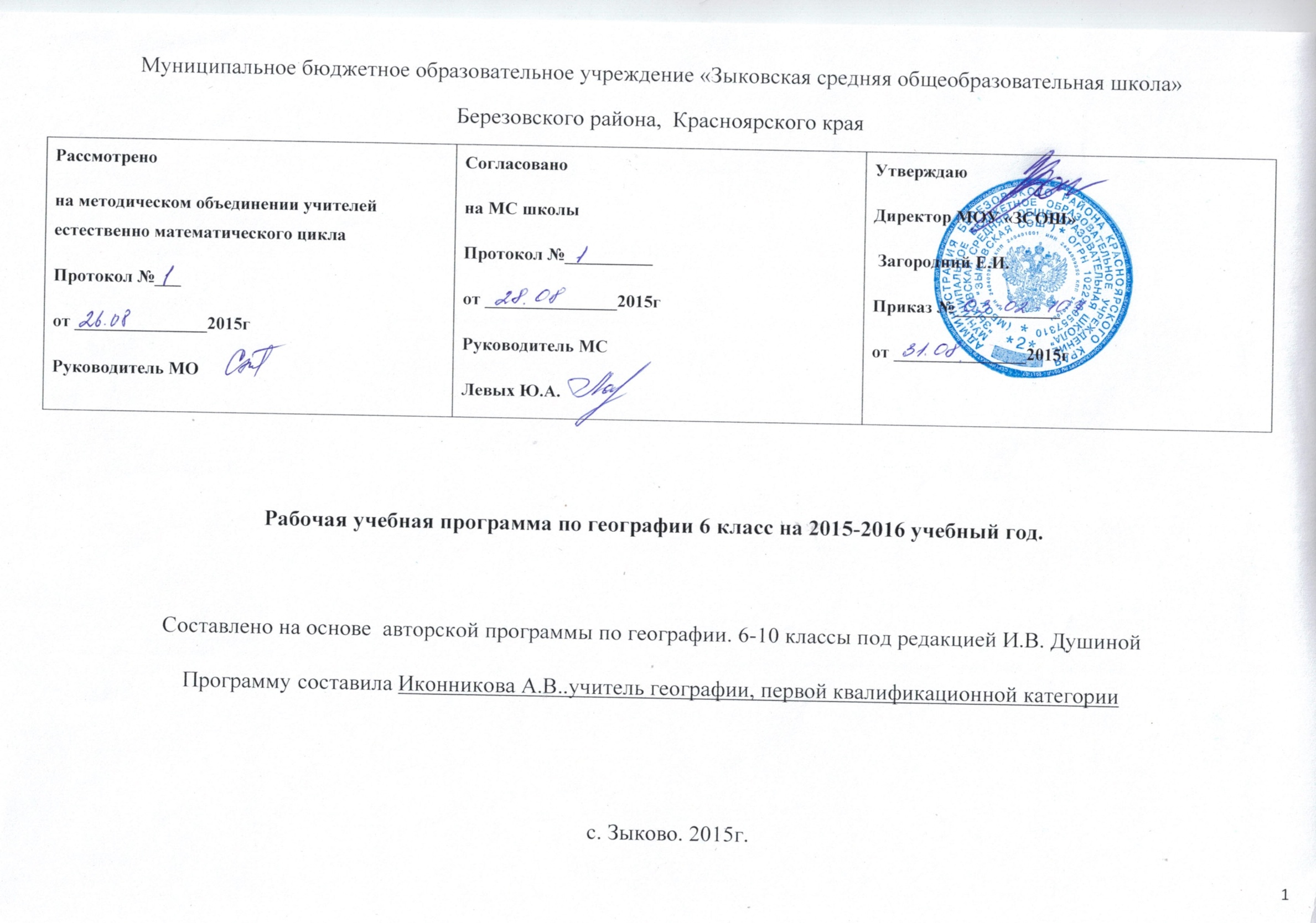 Данная рабочая программа составлена на основе авторской программы по географии И.В. Душиной. – М.:Дрофа, 2006 год, ГЕОГРАФИЯ НАЧАЛЬНЫЙ КУРС 6 класс (68 ч, 2 ч в неделю) автор Т. П. Герасимова, в соответствии с учебным планом МБОУ «Зыковская СОШ», Федеральным базисным учебным планом (утвержденным приказом Министерства образования РФ от 9 марта 2004г №1312), федеральным компонентом Государственного стандарта общего образования (утвержденного приказом Министерства образования России «Об утверждении федерального компонента государственных стандартов начального общего, основного общего и среднего (полного) общего образования» от 5 марта 2004 г. № 1089). Рабочая программа представляет собой целостный документ, включающий шесть разделов: пояснительную записку, требования к уровню подготовки учащихся, учебно – тематическое планирование, содержание учебного курса, календарно-тематическое планирование с перечнем форм контроля и учебно-методическое обеспечение. Она конкретизирует содержание блоков образовательного стандарта, дает распределение учебных часов по крупным разделам курса и последовательность их изучения.                                                                                                                                                                                                     Начальный курс — первая ступень в географическом образовании, имеющая пропедевтические знания из курсов «Природоведение», «Окружающий мир» о свойствах некоторых природных веществ, о человеке и окружающей его среде, о некоторых явлениях природы, о связях между природой и человеком.                                                                                                                                                                           Цели и задачи.                                                                                                                                                                                                                      Главная цель изучения курса в основной школе — овладение «азбукой» нового для учащихся учебного предмета. При его изучении учащиеся должны усвоить основные предметные понятия о географических объектах, явлениях, а также на элементарном уровне получить знания о земных оболочках. Кроме того, учащиеся приобретают топографо-картографические знания и обобщенные приемы учебной работы как в классе, так и на местности.                                                                                                                                                            Задачи:- познакомить учащихся с основными понятиями и закономерностями науки география;                                                                    - начать формировать географическую культуру личности и обучать географическому языку;                                                                               - начать формировать умения использовать источники географической информации, прежде всего карты;                                                          - сформировать знания о земных оболочках: атмосфере, гидросфере, литосфере, биосфере;                                                                                    - начать формировать правильные пространственные представления о природных системах Земли на разных уровнях: от локальных (местных) до глобальных. Изменения, внесенные в программу: рабочая программа составлена без изменений авторской программы по географии 6-10 классов под редакцией И.В. Душиной.Учебно – методический комплект: Герасимова Т.П., Неклюкова Н.П. НАЧАЛЬНЫЙ КУРС ГЕОГРАФИИ. 6 класс. – М: Дрофа, 2005А.В. Шатных Рабочая тетрадь НАЧАЛЬНЫЙ КУРС ГЕОГРАФИИ. К учебнику Т.П. Герасимовой, Н.П. Неклюковой «Начальный курс географии 6 класс» - М: Дрофа, 2012Географический атлас. 6 класс. – М: Дрофа, 2012Распределение учебных часов:В учебном плане МБОУ «Зыковская СОШ» предусматривается обязательное изучение географии в VI классе - 68 часов (2 часа в неделю).Предпочтительные формы организации учебного процесса: формы контроля: тестирование, проверочные работы, географические диктанты, работы с контурными картами;форма организации учебного процесса – урок. На уроке изучения нового материалом использую такие формы организации учебной работы: работа с текстом, мини лекция, беседа, работа с тематическими картами. Урок закрепления может включать такие формы как: работа в парах постоянного и сменного состава, в группах, игровые уроки.2. Требования к уровню подготовки учащихсяВ результате изучения «Начального курса географии» в требованиях к подготовке учащихся массовой школы преобладают уровни: называть и (или) показывать, приводить примеры, определять, описывать и реже — объяснять.знать/понимать •основные географические понятия: план местности, азимут, масштаб, географическая карта, абсолютная и относительная высота, литосфера, земная кора, горы, равнины, гидросфера, океан, море, река, озеро, атмосфера, ветер, атмосферные осадки, погода, климат, биосфера, природный комплекс, раса; •различия плана, глобуса и географических карт по содержанию, масштабу, способам картографического изображения; •результаты выдающихся географических открытий и путешествий; •географические следствия движений Земли, географические явления и процессы в геосферах, взаимосвязи между ними, их изменение в результате деятельности человека; географическую зональность и поясность; •природные и антропогенные причины возникновения геоэкологических проблем на локальном уровне; меры по сохранению природы и защите людей от стихийных природных и техногенных явлений; уметь •выделять, описывать и объяснять существенные признаки географических объектов и явлений; •находить в разных источниках и анализировать информацию, необходимую для изучения географических объектов и явлений; •приводить примеры использования и охраны природных ресурсов, адаптации человека к условиям окружающей среды; •составлять краткую географическую характеристику разных географических объектов на основе разнообразных источников географической информации и форм ее представления; •определять на местности, плане и карте расстояния, направления и высоты точек; географические координаты и местоположение географических объектов; •применять приборы и инструменты для определения количественных и качественных характеристик компонентов природы; представлять результаты измерений в разной форме; выявлять на этой основе эмпирические зависимости; использовать приобретенные знания и умения в практической деятельности и повседневной жизни •для ориентирования на местности и проведения съемок ее участков; чтения карт различного содержания; •для учета фенологических изменений в природе своей местности; проведения наблюдений за отдельными географическими объектами, процессами и явлениями, их изменениями в результате природных и антропогенных воздействий; оценки их последствий; •для наблюдения за погодой, состоянием воздуха, воды и почвы в своей местности; определения комфортных и дискомфортных параметров природных компонентов своей местности с помощью приборов и инструментов; •для решения практических задач по определению качества окружающей среды своей местности, ее использованию, сохранению и улучшению; принятию необходимых мер в случае природных стихийных бедствий и техногенных катастроф; •для проведения самостоятельного поиска географической информации о своей местности из разных источников: картографических, статистических, геоинформационных;находить и показывать на физической карте объекты географической номенклатура:материки: Евразия, Северная Америка, Южная Америка, Африка, Австралия, Антарктида;океаны: Тихий, Атлантический, Индийский, Северный Ледовитый;острова: Гренландия, Мадагаскар, Новая Зеландия, Новая Гвинея, Огненная Земля, Японские, Исландия, Северная Земля;полуострова: Аравийский, Скандинавский, Лабрадор, Индостан, Сомали, Камчатка, Аляска, Таймыр;заливы: Мексиканский, Бенгальский, Персидский, Гвинейский, Енисейский;проливы: Берингов, Гибралтарский, Магелланов, Дрейка, Малаккский;моря: Средиземное, Черное, Балтийское, Баренцево, Красное, Охотское, Японское, Карибское, Карское, Лаптевых;течения: Гольфстрим, Северо-Тихоокеанское, Лабрадорское, Перуанское, Куросио, Бенгельское, Западных Ветров;реки: Нил, Амазонка, Миссисипи, Конго, Енисей, Волга, Лена, Обь, Дунай, Амур, Инд, Ганг, Хуанхэ, Янцзы;озера: Каспийское, Аральское, Байкал, Ладожское, Виктория, Танганьика, Великие Американские озера;равнины: Восточно-Европейская (Русская), Западно-Сибирская, Великая Китайская, Великие равнины, Центральные равнины;плоскогорья: Среднесибирское, Аравийское, Декан, Бразильское, Среднесибирское;горные системы: Гималаи, Кордильеры, Анды, Альпы, Кавказ, Урал, Скандинавские, Аппалачи, Саяны.3.Учебно –тематическое планирование 6 класс4.Содержание учебного курсаГЕОГРАФИЯ. НАЧАЛЬНЫЙ КУРС  6 класс (68 ч, 2 ч в неделю) Автор Т. П. ГерасимоваВВЕДЕНИЕ ( 3 ч)Понятие о географии как науке. Пособия необходимые на уроках географии. Путешествия и географические открытия, их влияние на формирование мировоззрения людей о форме Земли. Великие географические открытия в XV-XVII веках.Практические работы. 1.Составление календаря наблюдения за погодой в нашей местности2. Обозначение на контурной карте маршрутов путешествий Ф.Магеллана,  X. Колумба, обозначение материков и океанов.Раздел I. Виды изображений земной поверхности ( 14 ч)Особенности разных видов изображений местности: рисунок, аэрофотоснимок, снимки из космоса.Тема 1. ПЛАН МЕСТНОСТИ Понятие о плане местности. Условные знаки. Масштабы. Стороны горизонта на местности и на плане. Относительная и абсолютная высота точки местности. Изображение неровностей земной поверхности на плане.Способы съемки местности. Общие приемы работы при глазомерной съемке местности. Особенности изображения населенного пункта (села, города или части города). Практические работы. 1. Ориентирование на местности. 2. Глазомерная съемка небольшого участка местности (одним из способов). 3. Определение объектов местности по плану, а также направлений, расстояний между ними.Тема 2. ГЕОГРАФИЧЕСКАЯ КАРТАОсобенности изображения поверхности Земли на глобусе и карте полушарий.Градусная сеть на глобусе и карте. Меридианы и параллели. Определение направлений. Географическая широта. Географическая долгота. Географические координаты. Условные знаки и масштабы карт. Изображение суши и океанов. Шкала высот и глубин. Абсолютная высота. Государство на карте мира.Географические координаты своего населенного пункта и его высота над уровнем моря.Значение планов местности и географических карт. Использование географических карт в практической деятельности человека.Практические работы. 1. Обучение приемам: показ объектов по карте, оформление контурной карты, надписи названий объектов. 2. Обучение определению направлений по карте; определению географических координат по глобусу и карте (в том числе координат своей местности). 3. Проведение на контурной карте меридианов и параллелей, в том числе проходящих через свою местность. 4. Характеристика карты (или ее части) своей местности.Раздел II. Строение Земли. Земные оболочки ( 40 ч)Тема 1. ЛИТОСФЕРАВнутреннее строение Земли (ядро, мантия). Земная кора — внешняя оболочка. Ее строение, свойства, современные исследования.Горные породы и минералы, слагающие земную кору. Их свойства и использование человеком: рудные, горючие, строительные, химические и др.Основные виды движений земной коры: вертикальные и горизонтальные. Землетрясения, извержения вулканов. Горячие источники и гейзеры.Основные формы рельефа земной поверхности: плоские, выпуклые (холм, гора), вогнутые (котловины, горная долина, овраг). Картографическое изображение форм рельефа.Горы суши: их рельеф и строение (складчатые, глыбовые). Различия гор по высоте. Изменение гор во времени при взаимодействии внутренних и внешних процессов. Влияние человека. Значение гор.Равнины суши: их рельеф, различия по высоте. Изменение равнин во времени при взаимодействии внешних и внутренних процессов. Влияние человека. Значение равнин.Рельеф дна Мирового океана. Подводная окраина материков, ложе океана, переходные области. Изучение рельефа дна Мирового океана.Особенности рельефа своей местности.Практические работы. 1. Изучение свойств горных пород и минералов (по образцам). 2. Определение по карте географического положения и высоты гор, равнин. 3. Изучение рельефа своей местности. 4. Обозначение на контурной карте объектов рельефа. Описание земной коры.Что такое гидросфера? Три основные части: Мировой океан, воды суши, водяной пар в атмосфере. Мировой круговорот воды, его значение в связи всех оболочек Земли. Свойства воды: условия перехода из одного состояния в другое, изменение объема при нагревании и охлаждении, вода — растворитель.Мировой океан — основная часть гидросферы, его единство. Участки суши: материки, острова, полуострова. Деление Мирового океана на океаны. Моря (окраинные и внутренние), заливы, соединение их — проливы.Свойства вод Мирового океана: соленость, температура. Движения вод (ветровые волны, цунами, приливы и отливы, океанские течения). Изучение Мирового океана.Воды суши: подземные (грунтовые и межпластовые), поверхностные. Реки: элементы речной долины. Речная система, бассейн реки и водораздел. Питание и режим реки. Реки равнинные и горные.Озера. Озерные котловины и их образование. Озера сточные и бессточные. Озерные воды (пресные, соленые). Ледники: горные, покровные. Многолетняя мерзлота.Искусственные водоемы: каналы, водохранилища, пруды. Использование и охрана поверхностных вод.Практические работы. 1. Характеристика карты океанов. 2. Определение географического положения объектов: океана, моря, залива, полуострова, реки, озера, водохранилища (по выбору), обозначение их на контурной карте. 3. Определение по карте расстояния (приблизительно) от своего населенного пункта до ближайшего моря. 4. Изучение подземных и поверхностных вод своей местности как части мирового круговорота воды в природе. Описание гидросферы.Тема 3. АТМОСФЕРААтмосфера — воздушная оболочка Земли. Состав и строение атмосферы. Значение атмосферы для жизни на Земле и меры против ее загрязнения. Изучение атмосферы. Характеристики состояния атмосферы: атмосферное давление, температура, водяной пар, туман и облака, облачность, осадки, направлений преобладающих ветров, количества осадков (за сутки, месяц, год, многолетний период).Погода, ее характеристика, причины ее изменений. Взаимосвязи между элементами погоды.Климат, его характеристика. Распределение солнечного света и тепла по Земле. Тропики, полярные круги, пояса освещенности. Описание климата своей местности, причины его особенностей: географическая широта, высота над уровнем океана, рельеф, растительность, преобладающие ветры, положение относительно океанов, горных хребтов и равнин.Практические работы. 1. Наблюдение погоды и обработка собранных материалов (составление графиков, диаграмм, описание погоды за день, месяц). 2. Описание климата своей местности. Описание атмосферы.Тема 4. РАЗНООБРАЗИЕ И РАСПРОСТРАНЕНИЕ ОРГАНИЗМОВ НА ЗЕМЛЕРазнообразие растений, животных, микроорганизмов на планете Земля. Взаимосвязи между организмами. Неравномерность распространения растений и животных на суше. Распространение организмов в океане.Воздействие организмов на земные оболочки: атмосферу, гидросферу, земную кору. Своеобразие состава почвы, ее плодородие. Растения, животные, почвы своей местности.Практическая работа. Описание растительного и животного мира, почв своей местности.Тема 5. ВЗАИМОСВЯЗИ КОМПОНЕНТОВ ПРИРОДЫ, ПРИРОДНЫЕ КОМПЛЕКСЫВзаимное проникновение веществ земных оболочек, их взаимодействие. Образование единой географической оболочки, ее границы. Биосфера — часть географической оболочки.Разнообразные компоненты географической оболочки: формы рельефа, климат, воды, почвы, растительность, животный мир. Их взаимосвязь и образование ими отличающихся друг от друга природных комплексов.Природные комплексы своей местности.Воздействие человека на компоненты и природный комплекс в целом. Правила отношения к окружающей природе.Практические работы. 1. Наблюдения за природой: установление сроков начала времен года. 2. Работа по плану местности: найти природные комплексы и комплексы, созданные человеком.Раздел III. Население Земли (4 ч)Тема 1. ЧИСЛЕННОСТЬ НАСЕЛЕНИЯ ЗЕМЛИ. РАСОВЫЙ СОСТАВОбщая численность населения Земли.Человечество — единый биологический вид. Основные человеческие расы; равенство рас.Тема 2. ОСНОВНЫЕ ТИПЫ НАСЕЛЕННЫХ ПУНКТОВГородские поселения и сельские. Своеобразие географических комплексов, образовавшихся при взаимосвязях и взаимодействии компонентов: природные условия, население, его хозяйственная деятельность в своем населенном пункте.Практическая работа. Составление полного описания географического комплекса своей местности.РАЗДЕЛ IV. Влияние природы на жизнь и здоровье человека (3 ч)Стихийные природные явления. Влияние природы на жизнь человека.Главные особенности географических комплексов своей местности как частей географической оболочки.5.Календарно-тематическое планирование. Резерв времени -4 часа6. Список литературыУчебная:Программа для общеобразовательных учреждений. 6—11 классы сост. С. В. Курчина. ГЕОГРАФИЯ НАЧАЛЬНЫЙ КУРС 6 класс, автор Т. П. Герасимова, М. : Дрофа, 2010Герасимова Т.П., Неклюкова Н.П. НАЧАЛЬНЫЙ КУРС ГЕОГРАФИИ. 6 класс. – М: Дрофа, 2005Географический атлас. 6 класс. – М: Дрофа, 2012       Дополнительная литература:А.В. Шатных Рабочая тетрадь НАЧАЛЬНЫЙ КУРС ГЕОГРАФИИ. К учебнику Т.П. Герасимовой, Н.П. Неклюковой «Начальный курс географии 6 класс» - М: Дрофа, 2012Никитина Н.А. Поурочные разработки по географии. 6 класс. – М: ВАКО, 2004Кроссворды для школьников: География. – Ярославль: Академия развития, 2000География. 6 класс: поурочные планы по географии. – Волгоград: Учитель, 2007Баранчиков Е.В. сборник заданий и упражнений по географии: 6 класс. – М: изд-во «Экзамен», 2006Воробцова Т.Н. Поурочные планы по географии, 6 класс. – Волгоград: учитель, 2002Зубанова С.Г. Занимательная география на уроках и внеклассных мероприятиях. 6-8 кл. – М: Глобус, 2007Морозова Л.П. Занимательные материалы по географии. 6 класс. – Волгоград: ИТД «Корифей», 2005Сиротин И.В. Рабочая тетрадь по географии. 6 класс. – М: Дрофа, 2008За страницами учебника географии. – М: Дрофа, 2007ЦОР:CD «Уроки географии Кирилла и Мефодия». 6 класс.CD «Начальный курс географии». 6 класс (медиаучебник)№п\пТема Количество уроковКоличество обучающих практических работФормы контроля1Введение3-Практическая работа № 1 «Составление календаря наблюдения за погодой в нашей местности»Работа с контурной картой «Маршруты путешествий Ф.Магеллана,  X. Колумба, обозначение материков и океанов.Раздел I. Виды изображений земной поверхности 14 чРаздел I. Виды изображений земной поверхности 14 чРаздел I. Виды изображений земной поверхности 14 чРаздел I. Виды изображений земной поверхности 14 чРаздел I. Виды изображений земной поверхности 14 ч2План местности61Практическая работа № 2«Топографический диктант»Практическая работа№ 3 «Ориентирование на местности»3Географическая карта81Практическая работа № 4 «Определение объектов местности по плану, направлений, расстояний между ними»Практическая работа № 5 «Определение по картам Красноярского края географических координат объектов и их высот »Раздел II. Строение Земли. Земные оболочки 40 чРаздел II. Строение Земли. Земные оболочки 40 чРаздел II. Строение Земли. Земные оболочки 40 чРаздел II. Строение Земли. Земные оболочки 40 чРаздел II. Строение Земли. Земные оболочки 40 ч4Литосфера101Практическая работа № 6 «Обозначение на контурной карте объектов рельефа»5Гидросфера123Практическая работа№ 7«Определение ГП объектов» 6Атмосфера122Практическая работа № 8 «Построение розы ветров для д. Зыково»Практическая работа № 9«Анализ календаря наблюдений за погодой своей местности»7Биосфера5--8Взаимосвязи земных оболочек1--Раздел III. Население Земли  4часаРаздел III. Население Земли  4часаРаздел III. Население Земли  4часаРаздел III. Население Земли  4часаРаздел III. Население Земли  4часа9Численность населения земли.Расовый состав4-Пр.р.№ 10 «Государства на политической карте»Раздел IV. Влияние природы на жизнь и здоровье человека (3 ч)Раздел IV. Влияние природы на жизнь и здоровье человека (3 ч)Раздел IV. Влияние природы на жизнь и здоровье человека (3 ч)Раздел IV. Влияние природы на жизнь и здоровье человека (3 ч)Раздел IV. Влияние природы на жизнь и здоровье человека (3 ч)10Влияние природы на жизнь и здоровье человека3-Итоговая промежуточная аттестация в форме тестирования№урокаДата проведенияДата проведенияТема урокаКоличество часов№урокаПланФакт Тема урокаКоличество часовВведение 3чВведение 3чВведение 3чВведение 3ч101.09.15География – наука о Земле. Практическая работа№ 1 «Составление календаря наблюдения за погодой в нашей местности»1203.09.15Развитие географических знаний о Земле. Работа с контурной картой «Маршруты путешествий Ф. Магеллана, Х. Колумба, обозначение материков и океанов»1308.09.15Земля – планета Солнечной системы1Раздел I От плана местности к географической карты 14 чРаздел I От плана местности к географической карты 14 чРаздел I От плана местности к географической карты 14 чРаздел I От плана местности к географической карты 14 ч410.09.15Понятие о  плане местности1515.09.15Масштаб1617.09.15Стороны горизонта. Ориентирование1722.09.15Изображение на плане неровностей земной поверхности.  Практическая работа № 2«Топографический диктант»1824.09.15Составление простейших планов местности1929.09.15Составление планов школьного двора. Практическая работа№ 3 «Ориентирование на местности»11001.10.15Форма и размеры Земли11106.10.15Географическая карта11208.10.15Градусная сеть на глобусе и карте11313.10.15Географические координаты11415.10.15Географические координаты. Практическая работа№ 4 «Определение объектов местности по плану, направлений, расстояний между ними»11520.10.15Изображение на физических картах высот и глубин11622.10.15Практическая работа № 5 «Определение по картам Красноярского края географических координат объектов и их высот »11727.10.15Обобщение знаний и умений по теме: «От плана местности к географической карте»1Раздел II Строение Земли. Земные оболочки 40 чРаздел II Строение Земли. Земные оболочки 40 чРаздел II Строение Земли. Земные оболочки 40 чРаздел II Строение Земли. Земные оболочки 40 чРаздел II Строение Земли. Земные оболочки 40 ч1829.10.15Строение Земли11910.11.15Горные породы и минералы12012.11.15Движение земной коры12117.11.15Вулканы, гейзеры, источники12219.11.15Обобщение знаний и умений  по теме: «Строение земной коры»12324.11.15Рельеф суши. Горы12426.11.15Равнины суши12501.12.15Практическая работа № 6 «Обозначение на контурной карте объектов рельефа»12603.12.15Рельеф дна Мирового океана12708.12.15Обобщение знаний и умений по теме «Формы рельефа земной коры»12810.12.15Вода на Земле12915.12.15Части Мирового океана13017.12.15Свойства океанических вод13122.12.15Волны в океане13224.12.15Океанические течения13312.01.16Обобщение темы «Мировой океан»13414.01.16Подземные воды13519.01.16Реки13621.01.16Реки Красноярского края13726.01.16Озера. Ледники. Практическая работа№ 7«Определение ГП объектов» 13828.01.16Искусственные водоемы. Загрязнение гидросферы.13902.02.16Обобщение по теме «Воды суши»14004.02.16Атмосфера. Строение, значение , изучение.14109.02.16Температура воздуха. Годовой ход температуры воздуха14211.02.16Атмосферное давление14316.02.16Ветер. Практическая работа № 8 «Построение розы ветров для д. Зыково»14418.02.16Водяной пар в атмосфере. Относительная и абсолютная влажность. Туман. Облака14525.02.16Атмосферные осадки.  14601.03.16Погода. Практическая работа № 9  «Анализ календаря наблюдений за погодой своей местности.»14703.03.16Климат14810.03.16Климатообразующие факторы14915.03.16Распределение свет и тепла на Земле15017.03.16Причины, влияющие на климат15122.03.16Обобщение темы «Атмосфера»15224.03.16Разнообразие и распространение организмов на Земле15305.04.16Природные зоны Земли15407.04.16Организмы в Мировом океане15512.04.16Воздействие организмов на земные оболочки15614.04.16Обобщение темы «Биосфера»15719.04.16Природные комплексы1Раздел IV Население Земли 4 чРаздел IV Население Земли 4 чРаздел IV Население Земли 4 чРаздел IV Население Земли 4 чРаздел IV Население Земли 4 ч5821.04.16Человечество – единый биологический вид15926.04.16Численность населения Земли. Практическая работа № 10 «Государства на политической карте.»16028.04.16Основные типы населенных пунктов16103.05.16Человек – часть биосферы1Раздел V Влияние природы на жизнь и здоровье людей 3 чРаздел V Влияние природы на жизнь и здоровье людей 3 чРаздел V Влияние природы на жизнь и здоровье людей 3 чРаздел V Влияние природы на жизнь и здоровье людей 3 чРаздел V Влияние природы на жизнь и здоровье людей 3 ч6205.05.16Стихийные природные явления16310.05.16Итоговая промежуточная аттестация в форме тестирования16412.05.16Итоговый урок по курсу «Начальный курс географии»1